Министерство здравоохранения Забайкальского краяКраевой центр медицинской профилактикиЕвропейская Неделя Иммунизации 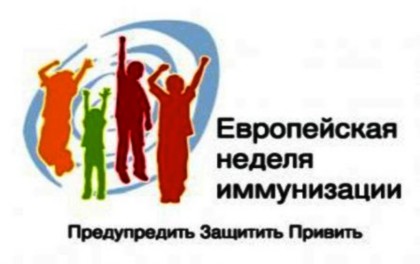 Европейская Неделя Иммунизации (ЕНИ) проводится ежегодно в рамках Всемирной недели иммунизации.В 2018 году ЕНИ пройдет с 23 по 29 апреля под девизом «Наша общая защита: вакцины работают»«Предупредить-Защитить-Привить»Иммунизация признана одной из самых успешных и экономически эффективных мер здравоохранения из всех существующих. Она позволяет ежегодно предотвращать от 2 до 3 миллионов случаев смерти от управляемых инфекций.Все инфекции, профилактические прививки против которых включены в национальные календари, несут прямую угрозу жизни и здоровью.Полиомиелит грозит стойким пожизненным параличом, дифтерия — параличом и миокардитом, эпидемический паротит — бесплодием и сахарным диабетом, гепатит В — циррозом и раком печени, краснуха во время беременности — врожденными органическими поражениями плода. Отсутствие прививки от столбняка может привести к смерти взрослых и детей даже при незначительной травме. У непривитых против туберкулезной инфекции в десятки раз повышается риск заболевания туберкулезом в тяжелой форме с многочисленными осложнениями, приводящими к инвалидности.Стоит отказаться от прививок —и инфекции, считавшиеся побежденными, обязательно вернутся. Вспышки болезней затрагивают каждого человека. Имеется четкая обратная зависимость заболеваемости управляемыми инфекциями от уровня охвата прививками населения.Поэтому даже на фоне небольшой заболеваемости надо проводить систематическую вакцинацию. Для обеспечения эпидемиологического благополучия уровень охвата населения плановой иммунизацией во всем регионе и районе в частности должен составить не менее 90%, а среди детей — более 95%.Напоминаем, что в соответствии с Национальным календарем прививаютсяне только дети, но и взрослое население:Против дифтерии и столбняка – АДС-М, с 16 до 70 лет, ревакцинация каждые 10 лет.Против вирусного гепатита «В» - не привитые и не имеющие данных о прививке, с 18 до 55 лет.Против кори – не привитые, не болевшие корью, не имеющие данных о прививке или привитые однократно в 1год, с 18 до 35 лет.Против краснухи – не привитые, не болевшие краснухой, не имеющие данных о прививке против краснухи, с 18 до 25 лет, женщины.Обезопасьте себя и своих близких от инфекций! Сделайте прививку! Примите активное участие в Европейской Неделе Иммунизации!Чита, 2018 г.